Przedmiotem konsultacji jest pozyskanie opinii na temat wariantów funkcjonowania Centrum Dziedzictwa Piask przy "Kościelcu" oraz wybór optymalnego wariantu, na którego budowę i funkcjonowanie gmina Piaski zamierza pozyskać środki z dotacji Programu Kultura w ramach Programu EOG na lata 2009-2014.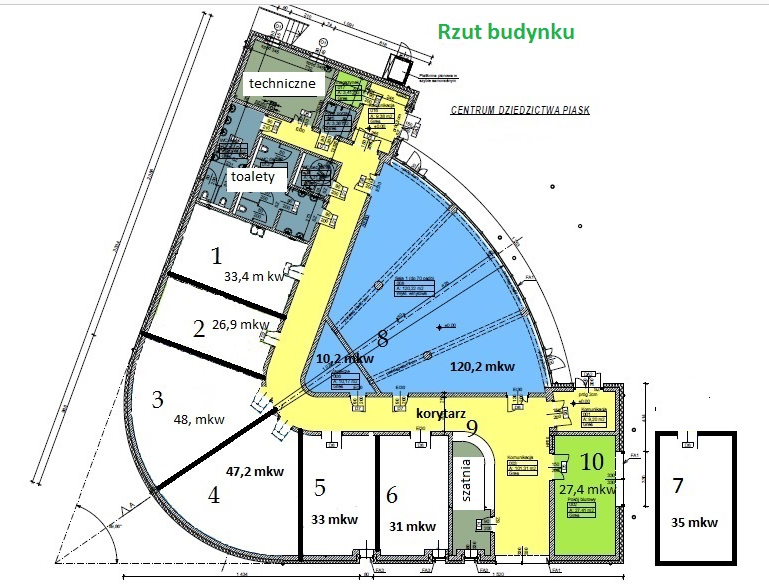 Koncepcja nr 1 z przewagą funkcji warsztatowejProsimy o uwagi i komentarze do załączonej koncepcji/oferty Centrum Dziedzictwa Piask.Koncepcja nr 2 z przewagą działań profesjonalizujących artystówProsimy o uwagi i komentarze do załączonej koncepcji/oferty Centrum Dziedzictwa Piask. Koncepcja nr 3 z przewagą wykorzystania nowoczesnych technologii            Prosimy o uwagi i komentarze do załączonej koncepcji/oferty Centrum Dziedzictwa Piask. Lp.NazwaSala1Przetwórstwo rolno-spożywcze (sery, piwo, itd.) na własny użytekSala 12Warsztaty kulinariów piaseckichSala 13Szkolenia i kolacje artystyczno-biznesoweSala 14Warsztaty i szkolenia z robienia kosmetyków tradycyjnych na własny użytek Sala 25Warsztaty zielarskie - produkty na własny użytek (6 tematówSala 26Warsztaty pracy z pamięcią Sala 37Warsztaty profesjonalizujące kadry sektora kulturySala 38Warsztaty rozwiązań sprzyjających klimatowiSala 39Warsztaty antydyskryminacyjneSala 310Promocja mniejszości różnorodności kulturowej - spotkania z protestantyzmem, judaizmem, Cyganie, Ukraińcy etc.Sala 311Pola dialogu: Debaty międzykulturowe i międzyreligijne, Seminaria multisektorowe, seminaria w stronę slow-food (sieciowość-synergie)Sala 312Promocja grup defaworyzowanych: spotkania z niepełnosprawnymi artystami i ludźmi kultury, spotkania z seniorami, regionalistami, Centrum wolontariatu dla osób defaworyzowanych (art -terapia, adaptacja kulturowa), subprojekt międzypokoleniowy oparty o "wymianę" gier społecznych (komputerowych -platformowych/sieciówek i dawnych)Sala 313ICT w Centrum "Ruchome Piaski" - dziury w czasie (rozwiązania AR na smarfona) przez które możemy oglądać czasy minione: interaktywna mapa z nałożenia mapy heldensfelda i współczesnej, "Piaskownica multimedialna" - kreacja przestrzeni Piask i wzgórza Kościelec, prezentacje zdjęć przyniesionych przez uczestników na ramkiSala 414Stoły montażowe dla tworzenia lokalnej pamiątki z pobytu w Piaskach; VR dotyczące dziedzictwa Piask, w tym na wiszących fotelach;  budka nietelefoniczna (rozmowy ze znanymi postaciami związanymi z historią Piask Sala 515ICT w Centrum aplikacja wizualizująca obrazy z Piask w efekcie przestrzennym (na tablet)Sala 616Warsztaty rzemiosła tradycyjnego (drewno, garncarstwo, kowalstwo, szkło-metal); Warsztaty ceramiki i raku oraz warsztaty obróbki białego kamienia; Szkolenie z zakresu obróbki białego kamieniaSala 7 w pawilonie 17Rozwiązania ICT w Centruminteraktywna mapa dotycząca białego kamienia w okolicy (skąd się tutaj wziął, kopalnie, palenie i gaszenie wapna, budownictwo z białego kamienia w Piaskach)Sala 7 w pawilonie 18Plenery malarskieSala 7 w pawilonie 19Wystawy w tym poplenerowe (oprawa prac i zdjęć); Warsztaty malarskie na bazie konkretnych dzieł związanych z Piaskami; Warsztaty rzemiosła artystycznego związanego z obrzędowością wiodących piaseckich religii oraz tutejszymi umiejętnościami (haft, szydełkowanie, itd.)Sala 7 w pawilonie 20Koncerty muzyki na żywo Sala 821Warsztaty muzyczne (śpiew, instrumenty); Warsztaty tańca (oberki, polki, etc.)Sala 822Spektakle, targi, festiwale, w tym: Spektakle teatralne rodzice-dzieciom; przedstawienia teatralne obrzędowetargi (wszystkie rzemiosła i wystawcy); festiwal dziedzictwa Piask; festiwal kulinarnySala 823Projekcje filmowe dotyczące protestantyzmu, judaizmu, katolicyzmuSala 824Koncerty muzyki na żywoTaras 25Rozwiązania przestrzenne w Centrum: puzzle do układania obrazów z efektem 3D; Boisko do mini pall-mall; Instalacje artystyczne; Lunety nawiązujące do tutejszego astronoma (Lubienieckiego oraz do Scutum Sobiescianum); deszyfrogram Tylmana z GamerenTaras 26Wystawy prac (malarskich i fotograficznych); Wystawy poplenerowe  Korytarz 27ICT w Centrum "Piaski czasu" - prezentacja Piaski na przestrzeni dziejów (od czasów tworzenia się białego kamienia i piachu po czasy współczesne) - mapping 360 stopni zewnętrznyZewnętrzna część budynku sali 828Gra LARP, gra typu geocoin, gra miejska w Piaskach, Gra geocoin, Gra miejska w PiaskachPlenerLp.NazwaSala1Przetwórstwo rolno-spożywcze (sery, piwo, itd.) na własny użytekSala 12Warsztaty kulinariów piaseckichSala 13Szkolenia i kolacje artystyczno-biznesoweSala 14Warsztaty robienia kosmetyków tradycyjnych na własny użytekSala 15Warsztaty zielarskie - produkty na własny użytek Sala 16Szkolenia z zakresu wyrobu kosmetyków i zielarstwaSala 17Studio nagrań (reżyserka), Studio nagrań (sala nagrań) profesjonalna sala na 10 instrumentów i chórSala 2 i 38ICT w Centrum "Ruchome Piaski" - dziury w czasie (rozwiązania AR na smarfona) przez które możemy oglądać czasy minione: interaktywna mapa z nałożenia mapy heldensfelda i współczesnej; prezentacje zdjęć przyniesionych przez uczestników na ramki; stoły montażowe dla tworzenia lokalnej pamiątki z pobytu w Piaskach; VR dotyczące dziedzictwa Piask, w tym na wiszących fotelach; CT w Centrum aplikacja wizualizująca obrazy z Piask w efekcie przestrzennym (na tablet)Sala 49Warsztaty pracy z pamięciąSala 510Warsztaty rozwiązań sprzyjających klimatowiSala 511Warsztaty antydyskryminacyjneSala 512Promocja mniejszości różnorodności kulturowej -s potkania z protestantyzmem, judaizmem, Cyganie, Ukraińcy, itdSala 513Pola dialogu: Debaty międzykulturowe i międzyreligijne; Seminaria multisektorowe; W stronę slow-food (sieciowość-synergie); Warsztaty przetwórstwa rolno-spożywczego (sieciowość-synergie)Sala 514Promocja grup defaworyzowanych: spotkania z niepełnosprawnymi artystami i ludźmi kultury; spotkania z seniorami-regionalistami; Centrum wolontariatu dla osób defaworyzowanych (art -terapia, adaptacja kulturowa; subprojekt międzypokoleniowy oparty o "wymianę" gier społecznych (komputerowych -platformowych/sieciówek i dawnych)Sala 515Działania profesjonalizujące kadry sektora kultury - warsztatySala 616Animacja działań artystycznych; Warsztaty obsługi programów komputerowychSala 617Coaching dla artystów przy tworzeni animacji, wizualizacji, prezentacji Sala 6 18Warsztaty rzemiosła tradycyjnego (drewno, garncarstwo, kowalstwo, szkło-metal)Sala 7 w pawilonie 19Warsztaty ceramiki i raku oraz warsztaty obróbki białego kamienia; Warsztaty rzemiosła artystycznego związanego z obrzędowością wiodących piaseckich religii oraz tutejszymi umiejętnościami (haft, szydełkowanie, itd.)Sala 7 w pawilonie 20Szkolenie z zakresu obróbki białego kamieniaSala 7 w pawilonie 21Rozwiązania ICT w Centruminteraktywna mapa dotycząca białego kamienia w okolicy (skąd się tutaj wziął, kopalnie, palenie i gaszenie wapna, budownictwo z białego kamienia w Piaskach)Sala 7 w pawilonie 22Plenery malarskieSala 7 w pawilonie 23Wystawy w tym poplenerowe (oprawa prac i zdjęcie; Warsztaty malarskie na bazie konkretnych dzieł związanych z PiaskamiSala 7 w pawilonie 24Koncerty muzyki na żywo; Warsztaty muzyczne (śpiew, instrumenty); Warsztaty tańca (oberki, polki, etc)Sala 825Projekcje filmowe dotyczące protestantyzmu, judaizmu, katolicyzmuSala 826Wystawy i wernisaże Sala 827Spektakle, targi, festiwale, w tym: Spektakle teatralne rodzice-dzieciom; przedstawienia teatralne obrzędowe; targi (wszystkie rzemiosła i wystawcy); festiwal dziedzictwa Piask; festiwal kulinarnySala 828Koncerty muzyki na żywoTaras29Rozwiązania przestrzenne w Centrum: puzzle do układania obrazów z efektem 3D; Boisko do mini pall-mall; Instalacje artystyczne; Lunety nawiązujące do tutejszego astronoma (Lubienieckiego oraz do Scutum Sobiescianum)Taras 30Wystawy prac (malarskich i fotograficznych), wystawy popleneroweKorytarz31ICT w Centrum "Piaski czasu" - prezentacja Piaski na przestrzeni dziejów (od czasów tworzenia się białego kamienia i piachu po czasy współczesne) - mapping 360 stopni zewnętrznyZewnętrzna część budynku sali 832Gra LARP; Gra geocoin; Gra miejska w PiaskachPlenerLp.NazwaSala1Aplikacja wirtualny kucharz pozwalająca przygotowywać potrawy lokalne w oparciu o softwer ICTSala 12Aplikacja na telefon i smarfon do rozpoznawania ziół wraz z kalkulatorem ziołowymSala 13Aplikacje internetowe dotyczące przygotowywania kosmetyków w oparciu o kalkulatory kosmetyczneSala 14Szkolenia z zakresu wyrobu kosmetyków i zielarstwaSala 15Sala ICT, mapy wirualneSala 26Skrzynie przezierneSala 27Warsztaty pracy z pamięcią Sala 3 8Warsztaty profesjonalizujące kadry sektora kultury Sala 3 9Warsztaty rozwiązań sprzyjających klimatowiSala 3 10Warsztaty antydyskryminacyjneSala 3 11Promocja mniejszości różnorodności kulturowej - spotkania z protestanyzmem, judaizmem, Cyganie, Ukraińcy, itd. poprzez ICTSala 3 12Pola dialogu: Debaty międzykulturowe i międzyreligijne; Seminaria multisektorowe; W stronę slow-food (sieciowość-synergie); Warsztaty przetwórstwa rolno-spożywczego (sieciowość-synergie)Sala 3 13subprojekt międzypokoleniowy oparty o "wymianę" gier społecznych (komputerowych -platformowych/sieciówek i dawnych)Sala 314Promocja grup defaworyzowanych; spotkania z niepełnosprawnymi artystami i ludźmi kultury; spotkania z seniorami-regionalistami; Centrum wolontariatu dla osób defaworyzowanych (art -terapia, adaptacja kulturowa)Sala 315"Ruchome Piaski" - dziury w czasie (rozwiązania AR na smarfona) przez które możemy oglądać czasy minione:  interaktywna mapa z nałożenia mapy heldensfelda i współczesnej; "Piaskownica multimedialna" - kreacja przestrzeni Piask i wzgórza Kościelec; prezentacje zdjęć przyniesionych przez uczestników na ramki.Sala 416Stoły montażowe dla tworzenia lokalnej pamiątki z pobytu w PiaskachSala 417VR dotyczące dziedzictwa Piask, w tym na wiszących fotelach, piaskownica multimedialnaSala 518Ograniczone konwersacje ze znaną postacią z Piask via smarfon (możliwość zrobienia zdjęcia, przeprowadzenia krótkiego dialogu, budka nietelefoniczna itd.);  aplikacja wizualizująca obrazy z Piask w efekcie przestrzennymSala 619Warsztaty rzemiosła tradycyjnego (drewno, garncarstwo, kowalstwo, szkło-metal) w oparciu o wirtualnego mistrzaSala 7 w pawilonie 20Szkolenie z zakresu obróbki białego kamieniaSala 7 w pawilonie 21Rozwiązania ICT w Centrum: interaktywna mapa dotycząca białego kamienia w okolicy (skąd się tutaj wziął, kopalnie, palenie i gaszenie wapna, budownictwo z białego kamienia w Piaskach)Sala 7 w pawilonie 22Warsztaty malarskie na bazie konkretnych dzieł związanych z PiaskamiSala 7 w pawilonie 23Wystawy w tym poplenerowe (oprawa prac i zdjęcie)Sala 7 w pawilonie 24Warsztaty rzemiosła artystycznego związanego z obrzędowością wiodących piaseckich religii oraz umiejętnościami - haft, szydełkowanie, itd.Sala 7 w pawilonie 25Koncerty muzyki na żywo; Warsztaty muzyczne (śpiew, instrumenty); Warsztaty tańca (oberki, polki, etc.)Sala 826Spektakle, targi, festiwale, w tym: Spektakle teatralne rodzice-dzieciom; przedstawienia teatralne obrzędowe; targi (wszystkie rzemiosła i wystawcy); festiwal dziedzictwa Piask;  festiwal kulinarnySala 827Projekcje filmowe dotyczące protestantyzmu, judaizmu, katolicyzmuSala 828Rozwiązania przestrzenne w Centrum: puzzle do układania obrazów z efektem 3D; Boisko do mini pall-mall;  Instalacje artystyczne; Lunety nawiązujące do tutejszego astronoma (Lubienieckiego oraz do Scutum Sobiescianum); deszyfrogram Tylmana z GamerenTaras 29Wystawy prac (malarskich i fotograficznych), wystawy popleneroweKorytarz30ICT w Centrum "Piaski czasu" - prezentacja Piaski na przestrzeni dziejów (od czasów tworzenia się białego kamienia i piachu po czasy współczesne) - mapping 360 stopni zewnętrznyZewnętrzna część budynku sali koncertowej31Gra LARP; Gra typu geocoin; Gra miejska w PiaskachPlener